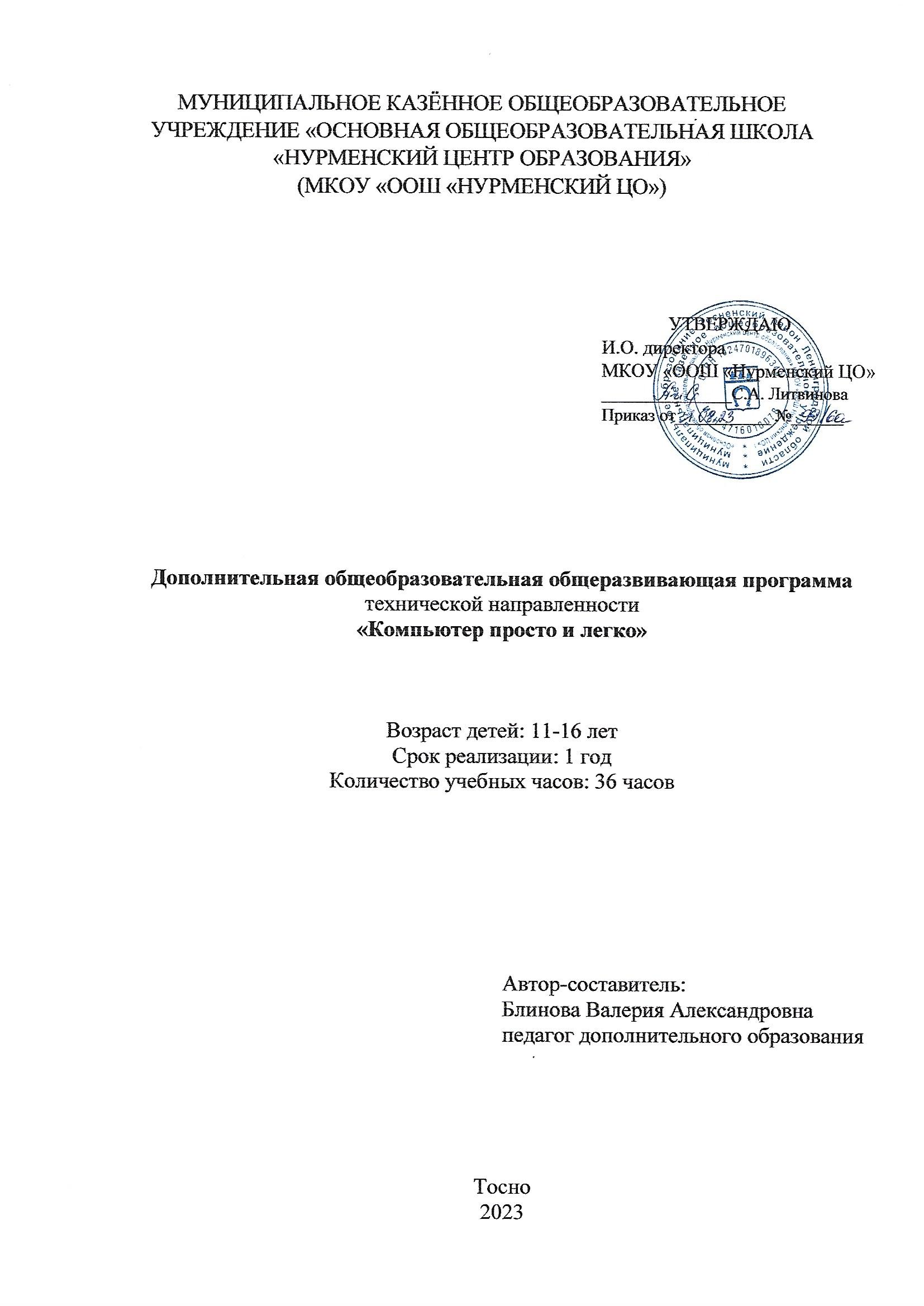 Пояснительная записка. Дополнительная общеразвивающая программа «Компьютер просто и легко» разработана в соответствии с документами: Федеральный закон от 29.12.2012 № 273-ФЗ «Об образовании в Российской Федерации» с Федеральный закон от 29.12.2012 № 273-ФЗ «Об образовании в Российской Федерации» с изменениями и дополнениями; Федеральный закон от 24.03.2021 №51- ФЗ «О внесении изменений в Федеральный закон «Об образовании в Российской Федерации»; Федеральный закон от 30.12.2020 №517-ФЗ «О внесении изменений в Федеральный закон «Об образовании в Российской Федерации» и отдельные законодательные акты Российской Федерации»; Федеральный закон от 26.05.2021 №144-ФЗ «О внесении изменений в Федеральный закон «Об образовании в Российской Федерации»; Приказ Министерства просвещения Российской Федерации от 27.07.2022 г. № 629 «Об утверждении Порядка организации и осуществления образовательной деятельности по дополнительным общеобразовательным программам»; Концепция развития дополнительного образования детей до 2030 года (распоряжение Правительства Российской Федерации от 31.03.2022              № 678-р);  Письмо Министерства образования и науки Российской Федерации от 18.11.2015 г. № 09-3242 «О направлении методических рекомендаций по проектированию дополнительных общеразвивающих программ (включая разноуровневые программы)»;  Письмо Минпросвещения России от 31.01.2022 № ДГ-245/06 «О направлении методических рекомендаций по реализации дополнительных общеобразовательных программ с применением электронного обучения и дистанционных образовательных технологий»; Постановление Главного государственного санитарного врача РФ от 28.09.2020 № 28 «Об утверждении санитарных правил СП 2.4. 3648-20 «Санитарноэпидемиологические требования к организациям воспитания и обучения, отдыха и оздоровления детей и молодежи»; Приказ Министерства спорта Российской Федерации от 25 августа 2020 года № 636 «Об утверждении методических рекомендаций о механизмах и критериях отбора спортивно одаренных детей»; Областной закон Ленинградской области от 24.02.2014 № 6-оз «Об образовании в Ленинградской области»; Устав Муниципального казённого общеобразовательного учреждения «ООШ «Нурменский центр образования»Направленность программы:  техническаяУровень освоения – стартовый. Актуальность В современном мире для каждого человека важно уметь пользоваться персональным компьютером. Многие профессии требуют знаний и умений в использовании ПК. Большинство детей находящиеся в семьях с родителями имеют компьютеры. В условиях центра содействия развития семейных форм устройства (далее – центр) ребенку сложно иметь персональный компьютер в личном пользовании, но желание научиться пользоваться компьютером у воспитанников огромное.Разработка программы для воспитанников центра актуальна, как никакая другая. У воспитанников, по сравнению с детьми из обычных семей, отмечаются более низкий уровень развития логического и творческого мышления, низкий уровень самостоятельности и произвольности, неумение с пользой для себя проводить свободное время.Овладение компьютерной грамотностью и навыками использования компьютера в свободное время поможет в преодолении отставаний и нарушений развития, способствует развитию внимания, познавательных способностей, мышления. Работа на ПК вырабатывает усидчивость, аккуратность, самостоятельность, как следствие, повышается эффективность обучения. Владение навыками работы на ПК и использования информационных технологий будет способствовать успешному получению общего и профессионального образования, облегчит социальную адаптацию воспитанников центра.Задача современной школы - обеспечить вхождение учащихся в информационное общество, научить каждого школьника пользоваться новыми массовыми ИКТ (текстовый редактор, графический редактор, электронные таблицы, электронная почта и др.). Формирование пользовательских навыков для введения компьютера в учебную деятельность должно подкрепляться самостоятельной творческой работой, личностно значимой для обучаемого.Это достигается за счет информационно-предметного практикума, сущность которого состоит в наполнении задач по информатике актуальным предметным содержанием. Только в этом случае в полной мере раскрывается индивидуальность, интеллектуальный потенциал обучаемого, проявляются полученные на занятиях знания, умения и навыки, закрепляются навыки самостоятельной работы.Поэтому уже на самых ранних этапах обучения школьники должны получать представления о сущности информационных процессов, рассматривать примеры передачи, хранения и обработки информации в деятельности человека, живой природе и технике учиться классифицировать информацию, выделять общее и особенное, устанавливать связи сравнивать, проводить аналогии и т.д. Это помогает ребенку осмыслено видеть окружающий мир, более успешно в нем ориентироваться, формирует основы научного мировоззрения.Важнейшим приоритетом школьного образования в условиях становления глобального информационного общества становится формирование у школьников представлений об информационной деятельности человека и информационной этике как основах современного информационного общества.Информатика имеет большое и всё возрастающее число междисциплинарных связей, причём как на уровне понятийного аппарата, так и на уровне инструментария. Особенность информатикизаключается в том, что многие предметные знания и способы деятельности (включая использование средств ИКТ) имеют значимость для других предметных областей и формируются при их изучении. Вместе с математикой, физикой, химией, биологией курс информатики закладывает основы естественнонаучного мировоззрения.Отличительные особенности программы:В основу рабочей программы курса «Компьютер просто и понятно» были положены такие принципы как:1. Целостность и непрерывность, означающие, что данная ступень является важным звеном единойобщешкольной подготовки по информатике и информационным технологиям.2. Практико-ориентированность, обеспечивающая отбор содержания, направленного на решение простейших практических задач планирования деятельности, поиска нужной информации, инструментирования всех видов деятельности, реализующих основные пользовательские возможности информационных технологий.3. Принцип развивающего обучения (обучение ориентировано не только на получение новых знаний  в области информатики и информационных технологий, но и на активацию мыслительных процессов, формирование и развитие у школьников обобщенных способов деятельности, формирование навыков самостоятельной работы).Адресат программы:  Программа «Компьютер просто и легко» предназначена для работы с детьми среднего школьного возраста 11-15 лет.Психолого-педагогические особенности обучающихсяВозраст детей отражает их подготовленность и способность самостоятельного, безопасного нахождения в информационной среде. С самого раннего возраста необходимо обучать детей основным правилам, знание которых может снизить вероятность происшествий в сети Интернет. В период среднего школьного возраста необходимо систематизировать и углубить знания. Источников этих знаний три - родители, ОУ, внешняя среда. Само же обучение должно быть направлено не только на то, чтобы «заложить» ребёнку в голову правила. Несмотря на всю важность самих правил, надо учить не столько правилам, сколько анализу закономерностей возникновения опасности. Нужно выработать у ребёнка необходимую установку.Цель программы:Обучить основам использования компьютера в учебной деятельности и повседневной жизни, а также помочь социализации воспитанников.Задачи программы:Обучающие:ознакомить обучающихся с основами компьютерной грамотности;научить базовым практическим навыкам, необходимым для самостоятельной работы за компьютером, создания презентаций, интерактивных элементов для web-публикаций и различных приложений, а также для разработки объектов растровой графики;сформировать представление о компьютере, современных информационных и коммуникационных технологиях;познакомить обучающихся с основами работы с компьютерными программами;научить приемам работы с информацией в учебной деятельности, при решении поставленных задач;научить обучающихся работать в приложениях программного комплекса Microsoft Office: Word, Power Point;научить решать учебные и практические задачи с применением возможностей компьютера.Развивающие:способствовать развитию внимания, памяти;способствовать формированию и развитию логического, образного и алгоритмического мышления;способствовать развитию умения оценивать свою работу и работы членов коллектива;способствовать развитию творческих способностей;способствовать развитию коммуникативных навыков;способствовать формированию навыков сознательного и рационального использования компьютера в своей учебной деятельности.Воспитательные:способствовать воспитанию культуры поведения;способствовать воспитанию культуры безопасного труда;способствовать воспитанию ответственности, трудолюбия;прививать интерес к информационной деятельности;прививать элементы информационной культуры и сетевого этикета;организовывать личное информационное пространство.Планируемые результаты освоения программыЛичностныеусидчивость, самостоятельность, упорство в достижении поставленных целей;умение оказывать помощь своим сверстникам;дисциплинированность, умение концентрироваться над выполнением поставленных задач.Метапредметныеразвитие внимания, памяти.умение находить ошибки при выполнении заданий и уметь их исправлять; объективно оценивать результаты собственного труда, находить возможности и способы их улучшения;осуществлять командное взаимодействие в результате совместной работы;решать учебные и практические задачи с применением компьютерных программ.Регулятивные УУД: определять цель деятельности; учиться обнаруживать и формулировать проблемы; устанавливать причинно-следственные связи; вырабатывать навыки контроля и самооценки процесса и результата деятельности; навыки осознанного и произвольного построения сообщения в устной форме, в томчисле творческого характера;Познавательные УУД: добывать новые знания: находить ответы на вопросы, используя разные источникиинформации, свой жизненный опыт; перерабатывать полученную информацию: делать выводы в результате совместнойдеятельности;Коммуникативные УУД: оформлять свои мысли в устной и письменной форме с учётом речевой ситуации; высказывать и обосновывать свою точку зрения; слушать и слышать других, пытаясь принимать иную точку зрения, быть готовымкорректировать свою точку зрения; договариваться и приходить к общему решению в совместной деятельности; задавать вопросыПредметныезнание истории развития компьютерных технологий;понимание внутреннего устройства компьютера: ввода и вывода, обработки и хранения данных;работа с файлами воспроизведение видео и аудио на компьютере, просмотр изображений,знание возможностей программ Word, PowerPoint, Paint и умение свободно в них работать.работа в интернете и в интернет-сервисах, с электронной почтой.понимание работы персонального карманного компьютера, принципов работы приложений, онлайн и офлайн сервисов.Организационно-педагогические условия реализации программы: Условия набора и формирования групп – группы формируются по 10-15 человек по свободному набору. Дополнительных вступительных испытаний не предусмотрено. В процессе реализации программы допускается осуществление дополнительного набора обучающихся на вакантные места.   Необходимое кадровое и материально-техническое обеспечение программы: Программу могут реализовывать педагоги дополнительного образования, имеющие профильное образование.  Материально-техническое обеспечение. Для занятий необходим оборудованный кабинет, оснащенный техническими средствами:   Дидактические материалы: -Раздаточные материалы -Компьютеры -Видеоматериалы -Презентации. Особенности организации образовательного процесса: занятия по программе проводятся 1 раз в неделю по 1 учебному часу Учебный план Утвержден приказом от «__»______20____г. №_____ Календарный учебный график на 2023/2024 учебный год Педагог дополнительного образования: Блинова В.А. Наименование дополнительной общеразвивающей программы «Компьютер просто и понятно» Содержание программы Вводное занятиеЦели и задачи программыТеория: Цели и задачи программы. Вводный инструктаж.Практика: Входная диагностика. Собеседование.Раздел 1. Компьютер – техническая система.Тема 1. Основные элементы компьютера.Теория: Понятие базовой конфигурации компьютера. Системный блок, монитор, клавиатур, мышь. Устройства ввода и вывода.Практика: Просмотр и анализ основных элементов компьютера.Раздел 2. Устройства ПК для обработки информацииТема 1. Клавиатура и мышьТеория: Виды клавиатур и мышей. Функции, свойства, характеристики клавиатур. Функции, свойства, характеристики компьютерных мышей. Дополнительные параметры клавиатуры и мыши.Практика: Работа на компьютерном тренажере для клавиатуры.Тема 2. Устройства для хранения информации.Теория: Внешние устройства хранения информации: флэш-накопитель, жесткий диск, компакт- диск, DVD, BD, магнитно-оптический диск, SmartMedia, PC Card, Miniature Card. Внутренние устройства хранения информации: оперативная память, кэш-память, BIOS, CMOS-память.Практика: Работа с системными дисками и флешками.Тема 3. Компьютерная программаТеория: Определение программы. Виды программ: системные, прикладные, офисные, архиваторы, графические редакторы, для просмотра видео, веб-браузеры, антивирусы, для общения, для очистки системы, игрыПрактика: Выполнение практического задания в программах Windows.Тема 4. Работа с приложениями и программами WindowsПрактика: Хранение и выполнение, классификация программ. Работа со стандартными приложениями Windows: ножницы, калькулятор, игры, запись экрана.Тема 5. Программы для загрузки файловПрактика: Работа с установочными программами и программами для загрузки файлов.Раздел 3. Работа с информациейТема 1. Что такое информация и как ее измеритьТеория: Информация. Многообразие форм информации: графическая, текстовая, звуковая. Свойства информации. Единицы измерения информации. Хранение информации. Способы обработки информации.Практика: Игровые задания по теме.Тема 2. Представление информации в ПКФайл. Виды файлов.Практика: Создание разных видов файлов: текстовых, графических, папки, ярлыки. Разрешение файлов и их вес. Создание собственной системы папок.Работа на компьютере. Ввод, вывод, обработка и хранение информации.Практика: Задание по темам: хранение, обработка и передача информации. Взаимосвязь процессов хранения, обработки и передачи информации, виды информационных носителей, способы обработки информации, виды источников и приемников информации, каналы связи.Растровая и векторная графикаПрактика: Наглядный разбор растровых и векторных изображений. Игры на сравнение.Раздел 4. Графические и текстовые редакторыТема 1. Интерфейс программы PaintРабота с инструментамиТеория: Интерфейс программы. Карандаш. Кисть. Распылитель. Заливка. Пипетка. Цветовая палитра. Линия. Кривая. Прямоугольник, Эллипс. Многоугольник.Практика: Работа с инструментами.Работа с файламиТеория: Функциональные клавиши. Копирование, вырезание и вставка объектов. Работа с контуром. Изменение масштаба рисунка. Выделение фрагмента рисунка.Практика: Выполнение практического задания.Тема 2. Создание стандартных фигур.Теория: Инструменты рисования линий. Заливка областей. Инструменты рисования объектов (инструменты чертежника).Практика: Создание симметричного рисунка из геометрических фигур.Тема 3. Сохранение рисунка. Экспорт графических объектовТеория: Сохранение файла. Форматы и разрешения графических файлов. Прозрачность файлов. Практика: Практическое задание сохранение файлов в различных форматах с учетом прозрачности.Тема 4. Создание открыткиПрактическая работа в редакторе PaintПрактика: Разработка идеи открытки. Выбор формата.Композиция открыткиТеория: Теория цвета. Золотое сечение. Границы рисунка. Поля. Цветовые гармонии. Цветовой круг.Практика: Подбор цветовой палитры открытки и компоновка в нужном формате.Работа с цветом в редакторе PaintТеория: Проект графического изображения. Метод проекта. Цветовые палитры. Векторные и растровые изображения.Практика: Работа с цветовыми палитрами. Создание орнаментов и других изображений.Раздел 5. Работа в Microsoft PowerPointТема 1. Знакомство с программой Power Point.Практика: Программа PowerPoint. Назначение и возможности программы. Фон слайда. Вставка и редактирование графики. Вставка надписи. Применение буфера обмена. Форматирование надписи. Анимация объектов. Сортировка слайдов. Настройка смены слайдов.Тема 2. Дизайн слайдов. основы композицииПрактика: Выбор шаблонов. Создание презентации. Изменение дизайна оформления слайда. Вставка рисунка.Тема 3. Добавление в презентацию картинок, объектов WordArtПрактика: Творческая работа со вставками сторонних объектов (картинок, иконок, пиктограмм).Тема 4. Добавление эффектов анимации в презентацию (смена слайдов)Практика: Создание слайд-фильма со звуком. Добавление анимации перехода, появления, увеличения. Настройка времени перехода.Раздел 6. Анимация в Microsoft Power PointТема 1. Понятие анимацииТеория: Понятие анимации. Виды анимации. Способы анимации в Microsoft Power PointПрактика: Анимация слайдов презентации.Тема 2. Настройка анимации.Эффект входа.Теория: Анимированная композиция. Управляющие слои. Применение эффекта затухающих колебаний входа.Практика: Подготовка исходного материала. Подбор эффектов к слайдам и объектов.Эффект выхода.Теория: Применение эффекта выхода объекта. Виды анимации выхода слайдов и объектов.Практика: Анимация выхода слайдов и объектовТема 3. Анимация пути перемещения.Практика: Изучение устройства анимации пути. Работа со слоями. Создание нескольких вариантов анимации пути в пространстве.Тема 4. Добавление в презентацию звука. Демонстрация презентации.Теория: Звук в PowerPoint. Подключение звукового сопровождения.Практика: Добавление эффектов в среде MS PowerPoint. Переход слайдов. Настройка времени.Тема 5. Практическая работа. Создание презентации к докладуПрактика: Разработка слайдов к докладу. Компоновка и показ презентации.Раздел 7. Работа в видеоредакторахТема 1. Основные приёмы работы в видеоредакторах Теория: Аудио и видео файлы. Редактирование различных аудио и видео файлов. Практика: Загрузка файлов. Подбор музыки. Создание простого слайдшоу.Тема 2. Создание простейшего видеоролика2.1 Линейный видеомонтажПрактика: Работа с кадрами и линейная нарезка видео файлов.2.2 Создание гиф из видеоПрактика: Перевод их видео файла в гиф анимацию через онлайн-сервисы.Тема 3. Основы видеомонтажа.Теория: Видеомонтаж, как искусство. Загрузка файлов. Импорт файлов. Выбор форматов и видеокодеков.Практика: Выбор варианта видеомонтажа. Сохранение файлов в различных форматах.Тема 4. Приложения для видеомонтажаПрактика: Работа на смартфонах и планшетах. Итоговый чистовой монтаж слайд-шоу. Цветокоррекция.Итоговое занятиеПрактика: Подведение итогов учебного года. Награждение обучающихся.Утвержден приказом от «___» _____20__ г. № ____ Календарно-тематический план на 2023-2024 учебный год«Компьютер: просто и понятно»1 год обучения, количество часов в год 36Оценочные и методические материалы: Основные формы и методы, используемые при изучении основных блоков программы «Компьютер просто и легко». Оценочные материалы Формы аттестации: Устный опрос;Наблюдение за самостоятельной работой учащихся;Практическая работа;Тестирование Что такое IT (ИТ)?
 Интересные технологии
 Информационные технологии
 Интернет Технологии
 Источники токаМожно ли одновременно использовать два Flash накопителя на одном компьютере:
 нет, они будут конфликтовать друг с другом, что может привести к порче компьютера
 нет, так как к компьютеру можно подключить только один Flash накопитель
 да можно, даже и три и четыре, если есть свободные разъемы
 да, если к компьютеру не подключены еще какие-либо устройстваКомпьютерные вирусы:
 являются следствием ошибок в операционной системе
 возникают в связи со сбоями в работе аппаратных средств компьютера
 пишутся людьми специально для нанесения ущерба пользователям персональных компьютеров
 зарождаются при работе неверно написанных программных продуктовС помощью, каких клавиш можно настроить клавиатуру на русский или латинский алфавит:
 Alt +Delete
 Alt +Shift
 Ctrl +Enter
 Alt +EnterКакими сочетаниями клавиш можно вызвать диспетчер задач:
 Ctrl+Shift+Tab
 Ctrl+Alt
 Ctrl+Alt+N
 Ctrl+Alt+DelРабочий стол – это:
 Программа проводник
 Основное окно операционной системы
 Компьютерный стол
 Графическая программаКакое устройство служит для ручного ввода информации в компьютер?
 Клавиатура
 Флешка
 Монитор
 СканерУкажите, какая из ниже перечисленных программ предназначена для просмотра web-сайтов:
 Safari
 Excel
 Word
 AccessСоберите допустимый адрес Web-сайта из фрагментов (в ответе укажите последовательность цифр, соответствующих правильному адресу): 1) .ru 2) http: 3) yandex 4) //www.
 1,2,3,4
 1,4,3,2
 2,4,3,1
 2,4,1,3Microsoft Word – это…
 Программа для обработки баз данных
 Программа для редактирования фотографий
 Программа для создания и обработки текстовых документов
 Операционная системаКакое начертание шрифтов не используется в документе Microsoft Word?
 Повернутый
 Обычный
 Курсив
 ЖирныйЧтобы распечатать определенную страницу из документа Microsoft Word, необходимо…
 Выделить нужную страницу и нажать кнопку «Печать» на панели инструментов «Стандартная»
 Нажать кнопку «Печать» на панели инструментов «Стандартная» и в появившемся окне указать номер страницы, которую необходимо распечатать
 В меню «Файл» выбрать команду «Печать» и в разделе «Страницы» указать номер страницы, которую необходимо распечатать
 В Microsoft Word можно распечатать только весь документПри наборе текста в редакторе Word клавиша Enter используется для:
 вставки рисунка
 перехода к новому абзацу
 перехода на новую страницу
 закрытия окна  Как называется человек на компьютерном языке:
 Клиент
 Специалист
 Пользователь
 ЧеловекКлюч: 1-2; 2-3; 3-3; 4-2; 5-4; 6-2; 7-1; 8-1; 9-3; 10-3; 11-1; 12-3; 13-2; 14-3.ПРОТОКОЛ результатов промежуточной аттестации обучающихся 2023/2024 учебный год Дополнительная общеобразовательная программа «Компьютер просто и понятно» ФИО педагога дополнительного образования: Блинова В.А. № группы: ______ Дата проведения: ___________ Форма проведения контроля: _________________ Критерии оценки результатов: по баллам Результаты промежуточной аттестации Критерии уровня обученности по сумме баллов: от 9 до 10 – высокий уровень; от 5 до 8 баллов – средний уровень; до 4 баллов – низкий уровень. По результатам промежуточной аттестации высокий уровень обученности имеют ____ чел. (_____%) средний уровень обученности имеют _____чел. (_____%) - низкий уровень обученности имеют ____ чел. (_____%) отсутствовало ________ чел.  Освоили обучение по дополнительной общеобразовательной программе «________» _____обучающихся  (_____%). Педагог дополнительного образования __________/____________ Заведующий отделом__________________/_______________________ Методист______________________/_________________ ПРОТОКОЛ результатов итогового контроля обучающихся 2023/2024 учебный год Дополнительная общеобразовательная программа «Компьютер просто и понятно» ФИО педагога дополнительного образования: Блинова В.А. № группы: ______ Дата проведения: ___________ Форма проведения контроля: _________________ Критерии оценки результатов: по баллам Результаты промежуточной аттестации Критерии уровня обученности по сумме баллов: от 9 до 10 – высокий уровень; от 5 до 8 баллов – средний уровень; до 4 баллов – низкий уровень. По результатам промежуточной аттестации высокий уровень обученности имеют ____ чел. (_____%) средний уровень обученности имеют _____чел. (_____%) - низкий уровень обученности имеют ____ чел. (_____%) отсутствовало ________ чел.  Освоили обучение по дополнительной общеобразовательной программе «________» _____обучающихся  (_____%). Педагог дополнительного образования __________/____________ Заведующий отделом__________________/_______________________ Методист______________________/_________________ Список информационных источников: Список литературы:1. MS Windows 2000 Professional. Учебный курс MCSA/MCSE. М.: Издательско-торговый дом «Русская редакция», 2003. 2. Безрукова В. С. Педагогика. Проективная педагогика. Екатеринбург, 1999.3. Гигиенические требования к персональным электронно-вычислительным машинам и организации работы (СанПиН 2.2.2/2.4.1340-03) (утверждены Постановлением Главного государственного санитарного врача Российской Федерации от 3 июня 2003 г. № 118). 4. Закон Свердловской области от 15 июля 2013 года №78-ОЗ"Обобразо-вании в Свердловской области". 5. Кенин А.М., Печенкина Н.С. Windows-95/NT для пользователей, или Как научиться владеть компьютером. Екатеринбург: Планета, 1998. 6. Колисниченко Д.Н. Linux сервер своими руками, СПб, 2002. 7. Комплексная программа "Уральская инженерная школа" на2015-2034годы (утверждена Указом Губернатора Свердловской областиот6октяб-ря 2014 г. № 453-УГ). 8. Кон И. С. Психология ранней юности: Книга для учителей. М., 19949. Концепция развития дополнительного образования детей(утверждена Распоряжением Правительства Российской Федерации от 4сентября2014г. № 1726-р). 10.Мак-Клелланд Д. Adobe Photoshop 7. Библия пользователя. М.: Издательский дом «Вильямс», 2003. 11.Педагогика: педагогические теории, системы, технологии. Подред. С.А.Смирнова. 12.Сайт с пошаговыми инструкциями по настройке серверных и прикладных программных решений в системе Linux: howtoforge.com. 13.Санитарно-эпидемиологические требования к устройству, содержанию и организации режима работы образовательных организаций дополнительного образования детей (СанПиН 2.4.4.3172-14) (утверждены Постановлением Главного государственного санитарного врача Российской Федерации от 4 июля 2014 г. № 41). 14. Смит Р. Сетевые средства Linux, М., 2003. 15.Федеральный закон от 29.12.2012 № 273-ФЗ «Об образовании в Российской Федерации». 16.Фигурнов В.Э. IBM PC для пользователя. Краткий курс. М.: ИНФРА-М,2002. 17. Холмогоров В. Тонкая настройка Windows XP, М., 2006. 18. Эллен Сивер и др. Linux справочник. СПб, 2001№ п/п Название раздела. Количество часов Количество часов Количество часов Формы контроля № п/п Название раздела. всего теория практика Формы контроля 1. Компьютер – техническая система.22- Выполнение заданий. 2. Устройства ПК для обработки информации52 3Самостоятель ная работа.  3. Работа с информацией4 2 2 Самостоятель ная работа. 4.  Графические и текстовые редакторы83 5Самостоятель ная работа. 5. Работа в Microsoft PowerPoint42 2 Самостоятель ная работа. 6. Анимация в Microsoft Power Point725Самостоятельная работа7Работа в видеоредакторах633Самостоятель ная работа.ИТОГО за год 3616 20Год обуч ения № груп пы Дата начала обучения по программе Дата окончания обучения по программе  Всего учебных недель в год Количеств о учебных часов всего в год Количество учебн ых заняти й (дней) Режим занятий 1  04.09.2023 27.05.20243636361 раз в неделю по 1 учебному часу № зан.Дата проведенияДата проведенияТемазанятийКол- во часовСодержаниеИспользование дистанционных образовательных технологий и электронного обученияИспользование дистанционных образовательных технологий и электронного обученияОснащение№ зан.Дата проведенияДата проведенияТемазанятийКол- во часовСодержаниеoffline/onlineФорма занятияОснащение1Вводное занятие. Цели и задачи программы1ТеорияЦели и задачи программы. Вводный инструктаж.ПрактикаВходная диагностика. Собеседование.offlineИнтерактивная презентацияПК, интерактивная доскаРаздел 1. Компьютер – техническая системаРаздел 1. Компьютер – техническая системаРаздел 1. Компьютер – техническая системаРаздел 1. Компьютер – техническая системаРаздел 1. Компьютер – техническая системаРаздел 1. Компьютер – техническая системаРаздел 1. Компьютер – техническая системаРаздел 1. Компьютер – техническая системаРаздел 1. Компьютер – техническая системаТеорияofflineИнтерактивнаяПК, интерактивнаяПонятие базовойпрезентациядоскаконфигурации компьютера.Системный блок, монитор,клавиатур, мышь.2Основные элементыкомпьютера1Устройства ввода ивывода.ПрактикаПросмотр и анализосновных элементовкомпьютера.Раздел 2. Устройства ПК для обработки информацииРаздел 2. Устройства ПК для обработки информацииРаздел 2. Устройства ПК для обработки информацииРаздел 2. Устройства ПК для обработки информацииРаздел 2. Устройства ПК для обработки информацииРаздел 2. Устройства ПК для обработки информацииРаздел 2. Устройства ПК для обработки информацииРаздел 2. Устройства ПК для обработки информацииРаздел 2. Устройства ПК для обработки информации3Клавиатура и мышь1ТеорияВиды клавиатур и мышей. Функции, свойства, характеристики клавиатур. Функции, свойства, характеристики компьютерных мышей.Дополнительные параметры клавиатуры и мыши.ПрактикаРабота на компьютерном тренажере для клавиатуры.offlineИнтерактивная презентацияПК, интерактивная доска4Устройства для хранения информации1ТеорияВнешние устройства хранения информации:флэш-накопитель, жесткий диск, компакт-диск, DVD, BD, магнитно-оптический диск, SmartMedia, PC Card, Miniature Card. Внутренние устройства храненияинформации: оперативная память, кэш-память, BIOS, CMOS-память.ПрактикаРабота с системными дисками и флешками.offlineИнтерактивная презентацияПК, интерактивная доска5Компьютерная программа1ТеорияОпределение программы. Виды программ: системные, прикладные,offlineИнтерактивная презентацияПК, интерактивная доскаофисные, архиваторы, графические редакторы,для просмотра видео, веб- браузеры, антивирусы, для общения, для очистки системы, игры.ПрактикаВыполнение практического задания в программах Windows.6Работа с приложениями и программами Windows1ПрактикаХранение и выполнение, классификация программ. Работа со стандартными приложениями Windows: ножницы, калькулятор,игры, запись экрана.offlineИнтерактивная презентацияПК, интерактивная доска7Программы для загрузки файлов1ПрактикаРабота с установочными программами и программами для загрузки файлов.offlineИнтерактивная презентацияПК, интерактивная доскаРаздел 3. Работа с информациейРаздел 3. Работа с информациейРаздел 3. Работа с информациейРаздел 3. Работа с информациейРаздел 3. Работа с информациейРаздел 3. Работа с информациейРаздел 3. Работа с информациейРаздел 3. Работа с информациейРаздел 3. Работа с информацией8Что такоеинформация и как ее измерить1ТеорияИнформация.Многообразие форминформации: графическая, текстовая, звуковая.Свойства информации. Единицы измерения информации. Хранение информации. Способы обработки информации.offlineИнтерактивная презентацияПК, интерактивная доскаППрактикаИгровые задания по теме.9Файл. Виды файлов1ПрактикаСоздание разных видов файлов: текстовых, графических, папки,ярлыки. Разрешениефайлов и их вес. Создание собственной системы папок.offlineИнтерактивная презентацияПК, интерактивная доска10Работа на компьютере. Ввод, вывод, обработка и хранение информации1ПрактикаЗадание по темам: хранение, обработка и передача информации. Взаимосвязь процессов хранения, обработки и передачи информации, виды информационных носителей, способы обработки информации, виды источников иприемников информации, каналы связи.offlineИнтерактивная презентацияПК, интерактивная доска11Растровая и векторная графика1Практика Наглядный разборрастровых и векторных изображений. Игры на сравнение.offlineИнтерактивная презентацияПК, интерактивная доскаРаздел 4. Графические и текстовые редакторыРаздел 4. Графические и текстовые редакторыРаздел 4. Графические и текстовые редакторыРаздел 4. Графические и текстовые редакторыРаздел 4. Графические и текстовые редакторыРаздел 4. Графические и текстовые редакторыРаздел 4. Графические и текстовые редакторыРаздел 4. Графические и текстовые редакторыРаздел 4. Графические и текстовые редакторы12Работа с инструментами1ТеорияИнтерфейс программы. Карандаш. Кисть.Распылитель. Заливка.offlineИнтерактивная презентацияПК, интерактивная доскаПипетка. Цветовая палитра. Линия. Кривая.Прямоугольник, Эллипс. Многоугольник.ПрактикаРабота с инструментами.13Работа с файлами1ТеорияФункциональные клавиши. Копирование, вырезание и вставка объектов. Работа с контуром. Изменение масштаба рисунка.Выделение фрагмента рисунка.ПрактикаВыполнение практического задания.offlineИнтерактивная презентацияПК, интерактивная доска14,15Создание стандартных фигур2ТеорияИнструменты рисования линий. Заливка областей. Инструменты рисования объектов (инструменты чертежника).ПрактикаСоздание симметричногорисунка из геометрических фигур.offlineИнтерактивная презентацияПК, интерактивная доска16Сохранение рисунка. Экспорт графических объектов1Теория Сохранение файла.Форматы и разрешения графических файлов.Прозрачность файлов. ПрактикаofflineИнтерактивная презентацияПК, интерактивная доскаПрактическое задание сохранение файлов в различных форматах с учетом прозрачности.17Практическая работа в редакторе Paint1ПрактикаРазработка идеи открытки. Выбор формата.offlineИнтерактивная презентацияПК, интерактивная доска18Композиция открытки1ТеорияТеория цвета. Золотое сечение. Границы рисунка. Поля. Цветовые гармонии. Цветовой круг.ПрактикаПодбор цветовой палитры открытки и компоновка в нужном формате.offlineИнтерактивная презентацияПК, интерактивная доска19Работа с цветом в редакторе Paint1ТеорияПроект графического изображения. Метод проекта. Цветовые палитры. Векторные и растровые изображения. ПрактикаРабота с цветовыми палитрами. Создание орнаментов и другихизображений.offlineИнтерактивная презентацияПК, интерактивная доскаРаздел 5. Работа в Microsoft PowerPointРаздел 5. Работа в Microsoft PowerPointРаздел 5. Работа в Microsoft PowerPointРаздел 5. Работа в Microsoft PowerPointРаздел 5. Работа в Microsoft PowerPointРаздел 5. Работа в Microsoft PowerPointРаздел 5. Работа в Microsoft PowerPointРаздел 5. Работа в Microsoft PowerPointРаздел 5. Работа в Microsoft PowerPoint20Знакомство с программой Power Point1ПрактикаПрограмма PowerPoint. Назначение и возможности программы. Фон слайда.Вставка и редактирование графики. Вставка надписи. Применение буфера обмена. Форматирование надписи. Анимация объектов. Сортировка слайдов. Настройка смены слайдов.offlineИнтерактивная презентацияПК, интерактивная доска21Дизайн слайдов.Основы композиции1ПрактикаВыбор шаблонов. Создание презентации. Изменениедизайна оформления слайда. Вставка рисунка.offlineИнтерактивная презентацияПК, интерактивная доска22Добавление в презентациюкартинок, объектов WordArt1ПрактикаТворческая работа со вставками стороннихобъектов (картинок, иконок, пиктограмм).offlineИнтерактивная презентацияПК, интерактивная доска23Добавление эффектов анимации в презентацию (смена слайдов)1ПрактикаСоздание слайд-фильма со звуком. Добавление анимации перехода, появления, увеличения.Настройка времени перехода.offlineИнтерактивная презентацияПК, интерактивная доскаРаздел 6. Анимация в Microsoft Power PointРаздел 6. Анимация в Microsoft Power PointРаздел 6. Анимация в Microsoft Power PointРаздел 6. Анимация в Microsoft Power PointРаздел 6. Анимация в Microsoft Power PointРаздел 6. Анимация в Microsoft Power PointРаздел 6. Анимация в Microsoft Power PointРаздел 6. Анимация в Microsoft Power PointРаздел 6. Анимация в Microsoft Power Point24Понятие анимации1ТеорияПонятие анимации. Виды анимации. Способы анимации в Microsoft Power Point.Практика Анимация слайдов презентации.offlineИнтерактивная презентацияПК, интерактивная доска25Эффект входа1Теория Анимированнаякомпозиция. Управляющие слои. Применение эффекта затухающих колебаний входа.ПрактикаПодготовка исходного материала. Подбор эффектов к слайдам и объектов.offlineИнтерактивная презентацияПК, интерактивная доска26Эффект выхода1ТеорияПрименение эффекта выхода объекта. ВидыofflineИнтерактивная презентацияПК, интерактивная доскаанимации выхода слайдов и объектов.ПрактикаАнимация выхода слайдов и объектов.27Анимация пути перемещения1ПрактикаИзучение устройства анимации пути. Работа со слоями. Создание нескольких вариантованимации пути в пространстве.offlineИнтерактивная презентацияПК, интерактивная доска28Добавление в презентацию звука.Демонстрация презентации1ТеорияЗвук в PowerPoint. Подключение звукового сопровождения.ПрактикаДобавление эффектов в среде MS PowerPoint.Переход слайдов. Настройка времени.offlineИнтерактивная презентацияПК, интерактивная доска29,30Практическая работа. Создание презентации к докладу2ПрактикаРазработка слайдов кдокладу. Компоновка и показ презентации.offlineИнтерактивная презентацияПК, интерактивная доскаРаздел 7. Работа в видеоредакторахРаздел 7. Работа в видеоредакторахРаздел 7. Работа в видеоредакторахРаздел 7. Работа в видеоредакторахРаздел 7. Работа в видеоредакторахРаздел 7. Работа в видеоредакторахРаздел 7. Работа в видеоредакторахРаздел 7. Работа в видеоредакторахРаздел 7. Работа в видеоредакторах31Основные приёмы работы в WindowsMoverMaker1ТеорияАудио и видеофайлы.Редактирование различных аудио и видеофайлов.ПрактикаofflineИнтерактивная презентацияПК, интерактивная доскаЗагрузка файлов. Подбор музыки. Создание простого слайдшоу.32Основные приёмы работы в Adobe Premier Pro1ТеорияЗагрузка программы. Импорт файлов. Интерфейс программы Adobe Premier Pro.ПрактикаПодбор качественныхфотографий для слайдшоу.Работа со стильными футажами. Переходымежду кадрами. Подбор музыкального сопровождения.offlineИнтерактивная презентацияПК, интерактивная доска33Линейный видеомонтаж1ПрактикаРабота с кадрами и линейная нарезка видеофайлов.offlineИнтерактивная презентацияПК, интерактивная доска34Создание гиф из видео1ПрактикаПеревод видеофайла в гиф- анимацию через онлайн- сервисы.offlineИнтерактивная презентацияПК, интерактивная доска35Онлайн-сервисы для видеомонтажа1ТеорияРабота в облачных сервисах. Загрузка файлов.Импорт файлов. Выборформатов и видеокодеков. ПрактикаВыбор вариантавидеомонтажа. СохранениеofflineИнтерактивная презентацияПК, интерактивная доскафайлов в различных форматах.36Приложения для видеомонтажа1ПрактикаРабота на смартфонах и планшетах. Итоговый чистовой монтаж слайд- шоу. Цветокоррекция.offlineИнтерактивная презентацияПК, интерактивная доска№ Содержание Форма занятий Методы Дидактическ ий материал Форма подведен ия итогов 1 Компьютер – техническая системаТеоретические и практические занятия Инструктаж Беседа Игровые упражнения.  Презентация (слайды) Тестирова ние учебнотренирово чная эвакуация 2 Устройства ПК для обработки информацииТеоретическое занятие. Практическое занятие. Беседа, упражнения, игровые упражнения.  Практическая работа, упражнения. раздаточный материал в электронном виде, презентации в PowerPoint Итоговый просмотр выполнен ных работ 3 Работа с информацией Теоретическое занятие, Практические и игровое занятия Лекция, беседа, дискуссия. Демонстрация наглядного материала.  Материал в электронном виде.  Презентации.Опрос, индивидуальныя работа.  4 Графические и текстовые редакторыПрактические занятия и теоретические занятия.  Беседа, упражнения, практическая работа.  Материал в электронном виде.  Презентации. Творческое задание.  5 Работа в Microsoft PowerPoint Практические и теоретические  занятия; игровое занятие Беседа Упражнения Практическая работа Самостоятельн ая работа. Материал в электронном виде.  Презентации.Демонстрация выполненных работ 6 Анимация в Microsoft Power PointПрактические и теоретические  занятия  Объяснение, самостоятельная работа, игровые упражнения Материал в электронном виде.  Презентации.Демонстрация выполненных работ 7Работа в видеоредакторахПрактические и теоретические  занятия  Объяснение, самостоятельная работа, игровые упражненияМатериал в электронном виде.  Презентации.Творческое задание.  № п/п Фамилия, имя обучающегося Критерии и параметры оценки Критерии и параметры оценки Критерии и параметры оценки Сумма баллов Уровень обученности № п/п Фамилия, имя обучающегося Предметн ые Метапредметн ые Личностн ые № п/п Фамилия, имя обучающегося Критерии и параметры оценки Критерии и параметры оценки Критерии и параметры оценки Сумма баллов Уровень обученности № п/п Фамилия, имя обучающегося Предметн ые Метапредметн ые Личностн ые 